 Sachchidananda Hirananda Vatsyayan, popularly known by his 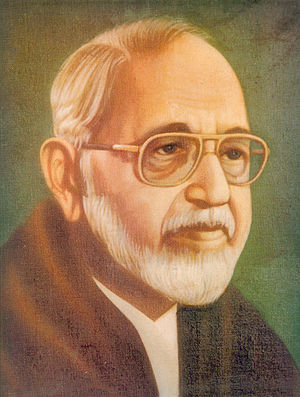 pen-name, Agyeya (Unknowable), was a pioneering writer of modern Hindi poetry, fiction, criticism and journalism. He was one of the most prominent exponents of the Nayi Kavita (New Poetry) and Prayogavaad (Experimentalism) movements in modern Hindi literature. He also edited the Saptaks, a poetry series, and started the Hindi newsweekly Dinaman.Agyeya also translated some of his own works, as well as works of some other Indian authors to English. He also translated some books of world literature into Hindi. Awards and honorsSahitya Akademi Award in 1964 for Aangan Ke Par Dvar (Poetry).Jnanpith Award in 1978, for 'Kitni Naavon mein kitni baar', and the anthology of poems.Golden Wreath Award for poetry in 1983.Major Works• Kavita bhagot (1933)• Chinta (1942)• Ityalam (1946)• Haree ghaas par pal bhar (1949)• Baavara aheree (1954)• Aangan ke paar dvaar (1961)• Poorva (1965)• Kaee baar bahut baar (1967)• Kyonki main use jaanata hoon (1969)• Saagar mudra (1970)• Pahale main sannaata bunata hoon   (1973)Important Links:https://en.wikipedia.org/wiki/Sachchidananda_VatsyayanBooks by Sachchidananda Vatsyayan ‘Agyeya’Compiled by Library24 May, 2019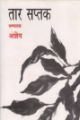 Title: Taar saptak
Author: Agyeya
Publisher: New Delhi: Bharatiya Jnanpith, 2009
Call No.: 891.43081 AJN 
Acc. No.: 017797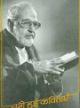 Title: Chuni hui kavitaye
Author: Agyeya
Publisher: Delhi: Rajpal & Sons, 2010
Call No.: 891.431 AGN 
Acc. No.: 012396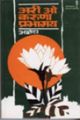 Title: Ari O Aruna Prabhamaya
Author: Agyeya
Publisher: New Delhi: Bhartiya Gyanpith Prakashan, 2012
Call No.: 891.431 AGY 
Acc. No.: 017710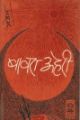 Title: Bawara aheri
Author: Agyeya
Publisher: New Delhi: Bharatiya Jnanpith, 2011
Call No.: 891.431 AGY 
Acc. No.: 017712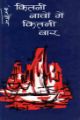 Title: Kitni navon main kitni baar
Author: Agyeya
Publisher: New Delhi: Bhartiya Gyanpith Prakashan, 2012
Call No.: 891.431 AJN 
Acc. No.: 017750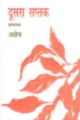 Title: Doosara saptak
Author: Agyeya
Publisher: New Delhi: Bharatiya Jnanpith, 2009
Call No.: 891.431 DOO 
Acc. No.: 017727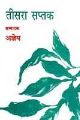 Title: Tisara saptak
Author: Agyeya
Publisher: New Delhi: Bharatiya Jnanpith, 2009
Call No.: 891.431 TIS 
Acc. No.: 017799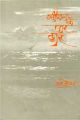 Title: Angan ke par dwar: 1559-61 ki kavitayen
Author: Vatsyayan, Sachchidananda
Publisher: New Delhi: Bhartiya Gyanpith Prakashan, 2010
Call No.: 891.431 VAT 
Acc. No.: 017705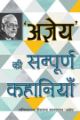 Title: Ajneya Ki Sampurna Kahaniyan
Author: Agyeya
Publisher: Delhi: Rajpal & Sons, 2011
Call No.: 891.433 AJN 
Acc. No.: 012383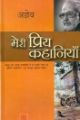 Title: Meri priya kahaniyan
Author: Agyeya
Publisher: Delhi: Rajpal & Sons, 2012
Call No.: 891.43808 AGY 
Acc. No.: 012434